ОЛЕКСАНДРІЙСЬКА РАЙОННА РАДАКІРОВОГРАДСЬКОЇ ОБЛАСТІДЕСЯТА СЕСІЯ ВОСЬМОГО СКЛИКАННЯР І Ш Е Н Н Явід 			2021 року								№ м.ОлександріяПро звіт голови Олександрійської районної ради Кіровоградської областіНа підставі статті 43 Закону України «Про місцеве самоврядування в Україні» заслухавши звіт голови Олександрійської районної ради Кіровоградської області,районна рада вирішила:Звіт голови Олександрійської районної ради Кіровоградської області восьмого скликання взяти до відома. Голова районної ради							Сергій РАКУТА  З В І ТГОЛОВИ РАЙОННОЇ РАДИШановні колеги! Шановні запрошені!Відповідно до пункту 17 частини шостої статті 55 Закону України „Про місцеве самоврядування в Україні”  пропоную до вашої уваги звіт про роботу на посаді голови районної ради восьмого скликання за рік.У звітному періоді діяльність районної ради здійснювалась відповідно до Конституції України, законів України, Регламенту районної ради та рішень районної ради.Основними у роботі керівництва ради, постійних комісій, усього депутатського  корпусу були такі напрямки:забезпечення успішного виконання програм економічного і соціального розвитку району, цільових програм з інших питань; здійснення ефективного контролю за раціональним використанням бюджетних коштів;сприяння реалізації реформи децентралізації влади в Україні,  сталому розвитку територіальних громад, утвердженню місцевого самоврядування та демократичних суспільних відносин; забезпечення соціального захисту населення, соціальної підтримки учасників АТО, операції Об’єднаних сил, членів їх сімей, сімей загиблих учасників АТО, операції Об’єднаних сил, постраждалих учасників Революції Гідності, учасників – добровольців, які брали участь у захисті територіальної цілісності та державного суверенітету на Сході України та вшанування пам’яті загиблих;реалізація державної молодіжної та гендерної політики. Районна рада у звітному періоді працювала за планами роботи, які виконані у повному обсязі.За звітний період проведено 9 сесій, на яких прийнято 159 рішень, з питань:  економічного і соціального розвитку, бюджету, власності, земельних відносин, екології, освіти, культури, агропромислового комплексу, соціального захисту громадян, зайнятості населення, охорони здоров’я, житлово-комунального господарства та енергетики, будівництва, законності та охорони правопорядку, молодіжної  політики, спорту та інших.Затверджено 4 районні програми, а саме: програму економічного і соціального розвитку Олександрійського району на 2021 рік;програму заходів з ліквідації установ та закладів соціально-культурної сфери Олександрійського району;районну цільову програму «Контрактник та призовник» на 2021-2023 роки;районну програму взаємодії Олександрійської районної державної адміністрації та органів місцевого самоврядування на 2021-2023 роки.Проєкти рішень та інформаційно-довідкові матеріали на розгляд рад готувались структурними підрозділами районної державної адміністрації, постійними комісіями районної ради, виконавчим апаратом районної ради та попередньо обговорювались на засіданнях постійних комісій.Переважна кількість засідань постійних комісій районної ради вже традиційно проходить в режимі спільних засідань, що, на думку депутатів, забезпечує належну ефективність попереднього розгляду питань, які вносяться на розгляд пленарних засідань районної ради. За звітний період проведено 8 спільних засідань постійних комісій районної ради.Завдяки вашій активності та зацікавленості у вирішенні піднятих питань, робота у сесійній залі завжди проходила конструктивно.Проєкти рішень та інформаційно-довідкові матеріали завчасно опубліковувались на офіційних вебсайтах районної державної адміністрації, районної ради та роздавались депутатам у паперовому вигляді. У середньому на кожній сесії ми з вами розглядали більше 15 питань. Розгляд питань завжди носить діловий  і принциповий характер і дієво впливає на розв’язання ключових та поточних  проблем.Бюджет. За 9 місяців 2021 року доходи районного бюджету виконані на 119,1%. Доходи загального фонду 2 850,1 тис.грн, у тому числі власні надходження 631,5 тис.грн та трансферти органів місцевого самоврядування – 2218,6 тис.грн.   У результаті адміністративно – територіальної реформи, район був укрупнений, до його складу увійшли території: Олександрійського, Онуфріївського, Петрівського та Світловодського районів, міст Олександрії та Світловодська. На території району утворено 9 територіальних громад, в тому числі: 2 міські, 5 селищних та 2 сільські громади.Чисельність населення району складає близько 226720 осіб, площа території району: 5 405,5 кв.км.Олександрійський район має розвинуте сільськогосподарське виробництво. Загальна площа сільськогосподарських угідь складає 404,3 тис. га, або 75,0% від загальної території району, що свідчить про високий рівень агропромислового освоєння земель. За оперативною інформацією, у районі працює 397 суб'єктів господарювання, основним видом діяльності яких є сільське господарство. У зв’язку з новим адміністративно-територіальним поділом до структури промислового комплексу Олександрійського району увійшло 1603 підприємства різних форм власності, з яких 118 підприємств займають найвищу питому вагу у виробництві. Промисловість району включає в себе такі галузі: харчову (виробництво олії та тваринних жирів, перероблення молока, виробництво масла та сиру, виробництво продуктів мукомольно-круп’яної промисловості, виробництво води питної, безалкогольних та слабоалкогольних напоїв, виробництво ковбасних виробів), машинобудівну (виробництво кранів та кранового обладнання, вузлів та деталей до сільськогосподарського машинобудування), виробництва гумових, пластмасових, полімерних виробів, виробництва ортопедичних матраців, металургійного виробництва, виробництва виробів з деревини, виробництва електромонтажних пристроїв.Інвестиційна діяльність. Підприємства району та представники органів влади є постійними учасниками виставок, форумів, дискусій, навчань, де мають змогу і презентувати свою продукцію, і перейняти досвід. Починаючи з 2013 року, представники району є активними учасниками Міжнародної агропромислової виставки «АгроЕкспо». У вересні 2021 року на виставці «АгроЕкспо-2021» багатий інвестиційний потенціал був представлений продукцією передових виробників Олександрійщини.Охорона здоров’я. Медичну допомогу населенню Олександрійського  району  надають 6 закладів центрів первинної  медико-санітарної допомоги, 8 лікарень, 24 амбулаторії загальної практики сімейної медицини, 43 ФАПи.Мережа медичних закладів та їх профільне спрямування направлені на надання первинної, невідкладної, планової та спеціалізованої медичної допомоги населенню району. Головними тенденціями розвитку галузі є впровадження заходів з реформування галузі охорони здоров’я району, підвищення рівня надання медичної допомоги та удосконалення лікувально-діагностичного процесу, покращення матеріально–технічного забезпечення закладів охорони здоров’я.З  квітня 2018 року розпочато кампанію з підписання декларацій про вибір лікарів з надання первинної медичної допомоги та вже до серпня 2021 року було укладено 175 705 декларацій в Олександрійському районі. Освіта. В Олександрійському районі  функціонує 204 заклади освіти: закладів загальної середньої освіти – 84, закладів дошкільної освіти - 87, закладів позашкільної освіти -33, закладів професійної освіти - 10,    інклюзивно-ресурсних центрів - 4.На виконання Закону України «Про освіту» забезпечено  стовідсоткове регулярне безоплатне підвезення  учасників освітнього процесу до закладів освіти.Проведена робота щодо забезпечення належних  санітарно-гігієнічних умов у закладах загальної середньої освіти територіальних громад.В усіх закладах загальної середньої освіти створені навчальні комп’ютерні класи, які забезпечені  комп'ютерною технікою.Заклади освіти забезпечені якісною питною водою та  раціональним здоровим, безпечним харчуванням.Фізична культура та спорт. Важливими засобами підвищення соціальної і трудової активності людей, задоволення їх моральних, естетичних та творчих запитів, життєво важливої потреби взаємного спілкування та розвитку дружніх стосунків є фізкультура та спорт.В Олександрійському районі функціонують 6 закладів спорту та 9 громадських організацій спортивного напрямку.Спортсмени від громад району постійно беруть участь в районних, обласних та всеукраїнських змаганнях. Кожного навчального року проводиться Спартакіада серед загальноосвітніх навчальних закладів. Команди від району є постійними учасниками обласної Спартакіади серед районів та міст області, де достойно тримають найвищу планку.Культура. На території району функціонує 195 закладів культури, занесених до Державного реєстру. В територіальних громадах діють клубні формування. Покращується матеріально-технічна база закладів культури, умови роботи працівників закладів культури та культурно-освітній рівень населення району, проводяться капітальні та поточні ремонтні роботи. Громадами забезпечується участь аматорських колективів у міжнародних, всеукраїнських, обласних фестивалях та конкурсах.Бібліотеки територіальних громад оснащуються комп’ютерною технікою, доступом до мережі Інтернет, Wі-Fі.Проводиться робота з інвентаризації пам’яток археології в громадах.Відповідно до переліку нерухомих пам’яток України на території району на обліку перебуває 933 пам’ятки археології місцевого значення. Соціальний захист. У поточному році здійснювалися заходи з психологічної реабілітації, соціальної та професійної адаптації, санаторно-курортного лікування постраждалих учасників Революції Гідності та учасників АТО/ООС.З початку 2021 року до управління соціального захисту населення Олександрійської районної державної адміністрації звернулося 22 учасники АТО і 6 дружин учасників АТО для проходження психологічної реабілітації, 5 учасників АТО для проходження професійної адаптації, 26 учасників АТО для санаторно-курортного лікування.Відповідно до обласної комплексної програми соціальної підтримки учасників АТО/ООС передбачено кошти на закупівлю путівок до санаторно-курортного закладу Знам'янська бальнеологічна лікарня на вересень 2021 року в сумі 61960,00 грн. На організацію сімейного відпочинку учасників АТО у 2021 році з обласного бюджету виділено 295,9 тис.грн. Станом на 01 жовтня 2021 року послуги сімейного відпочинку отримали 23 сім’ї.Сільськими та селищними радами для вирішення соціально-побутових потреб надана матеріальна допомога 105 учасникам АТО на суму 300,3 тис. грн.Станом на 01 жовтня 2021 року безкоштовними путівками до дитячих закладів оздоровлення та відпочинку забезпечено 56 дітей осіб, визнаних учасниками бойових дій (25 дітей з Онуфріївської громади, 17 - з Петрівської, 9 - з Великоандрусівської, 5 - з Приютівської).За сприяння служби зайнятості за 9 місяців 2021 року працевлаштовано 11 учасників АТО.Транспортна маршрутна мережа Олександрійського району включає в себе 71 автобусний маршрут,  в тому числі 46 приміських та 25 міських маршрутів. Забезпечення діяльності ради. У поточному році до районної ради надійшло понад 500 листів від органів влади вищого рівня, місцевих територіальних громад району, на які надано відповіді та інформацію. У центрі уваги районної ради, її керівництва, виконавчого апарату знаходиться особистий прийом громадян та робота із зверненнями громадян. У 2021 році до районної ради надійшло 36 звернень громадян. Звернення розглядались відповідно до чинного законодавства районною радою, або надсилались для вирішення за належністю. Реагування по зверненнях громадян знаходиться на постійному контролі керівництва районної ради. Мною проведено виїзні особисті прийоми громадян на територіях Пантаївської, Новопразької та Попельнастівської територіальних громад. У зверненнях громадян піднімались питання підтвердження трудового стажу, освіти, охорони здоров’я, благоустрою населених пунктів, енергетики, транспорту, зв’язку, земельних відносин, дотримання законності  та інші. Протягом звітного періоду депутати порушували багато різних питань у своїх зверненнях до голови районної ради, голови районної державної адміністрації, інших керівників установ та  організацій району.Як голова районної ради я брав участь у сесіях місцевих рад, на яких обговорювались питання економічного і соціального розвитку територій,  бюджету, прийняття до комунальної власності об’єктів спільної власності територіальних громад ліквідованих районів та інші. У вересні 2021 року я взяв участь у ХХІ Всеукраїнській нараді-семінарі Української асоціації районних та обласних рад, яка була присвячена питанням регіонального розвитку, повноважень районних рад, перспектив децентралізації, векторам проєктного менеджменту, інвестиціям. Районна рада завжди готова до відкритого й відвертого діалогу.Як голова районної ради прагну співпрацювати з усіма осередками політичних партій, громадських і творчих організацій, релігійних громад. У цьому році я склав іспити та зарахований на навчання до Дніпропетровського регіонального інституту державного управління Національної академії державного управління при Президентові України.  Працівники виконавчого апарату районної ради  дистанційно підвищували свою кваліфікацію в Центрі перепідготовки та підвищення кваліфікації працівників органів державної влади, органів місцевого самоврядування, керівників державних підприємств, установ та організацій. У своїй повсякденній роботі  ми дотримувались принципу гласності, відкритості та прозорості, тому налагоджено тісну співпрацю районної ради із засобами масової інформації. Шановні депутати! Відповідно до статті 58 Закону України «Про місцеве самоврядування в Україні»  здійснення районною радою забезпечує повноважень виконавчий апарат районної ради. Виконавчий апарат у звітному періоді здійснював всі необхідні організаційно-технічні заходи з підготовки  пленарних засідань ради та засідань постійних комісій, вчасно готував довідково-аналітичні та інформаційні матеріали депутатам районної ради, оперативно реагував на їх пропозиції і рекомендації, надавав необхідну консультативну допомогу депутатам у реалізації їх повноважень, передбачених законодавством України. За висновками депутатів районної ради виконавчий апарат професійно підготовлений, відповідальний. Зауважень щодо його роботи не надходило.Шановні колеги! Дозвольте висловити щиру вдячність виборцям, депутатському корпусу, районній державній адміністрації, засобам масової інформації, усім, хто сприяв районній раді у реалізації повноважень, визначених Конституцією та законами України.Дякую за увагу!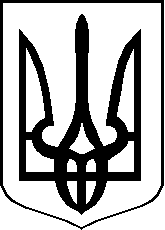 